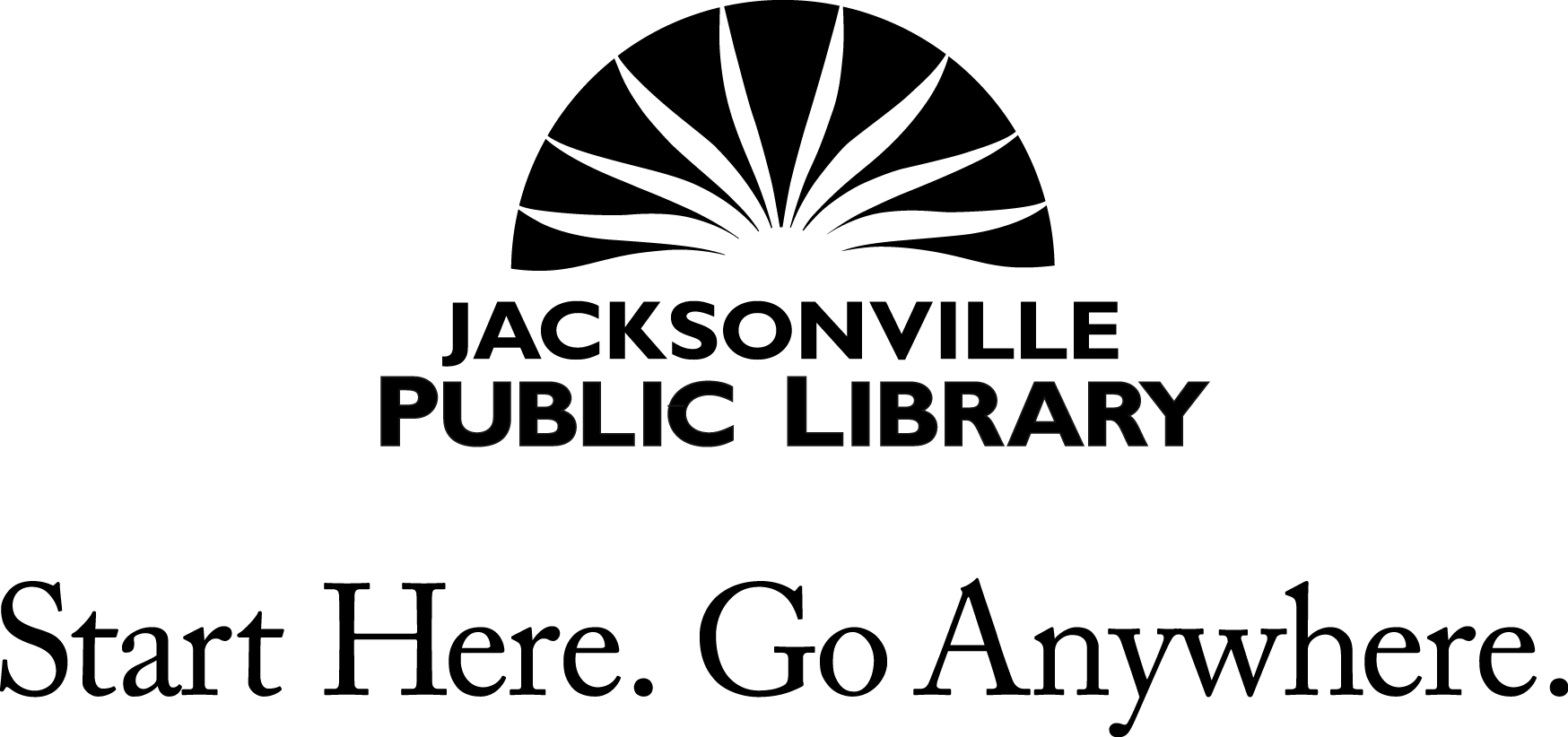 Request for Review of a Library ProgramThe Jacksonville Public Library (JPL) provides programs that support its mission to “enrich lives, build community, and foster success by bringing people, information, and ideas together.” Library sponsorship of a program does not constitute an endorsement of the content or the views expressed by participants. The Library recognizes that some programs may be controversial and that any given program may offend some library users. As with other library services, children’s access to programming is the responsibility of parents and guardians. All programs must adhere to criteria set forth in the JPL Programming Policy. Your comments are always welcome regarding the Library’s program criteria and exhibits. Program title Date and time of program Library location Request initiated by Address City  State  Zip Telephone  	Email Do you represent:  yourself an organization (name)  other group (name)To what in the program do you object? Please be specific. Cite examples.Did you view the entire program?  Yes    No   If not, which parts? What do you believe is the theme of the program? Is there anything you can recommend about the program? Does it have any value? What do you feel might be the result of exposure to this program? Were you given a copy of the Jacksonville Public Library’s Programming Policy?  	 NoSignatureDate This form is a public document under Florida statutes, Section 119.07(1) and, as such, is available for public inspection. However, confidential information, i.e., customer’s name and signature, will be deleted prior to providing this record for examination, in accordance with Florida statutes, Section 257. 